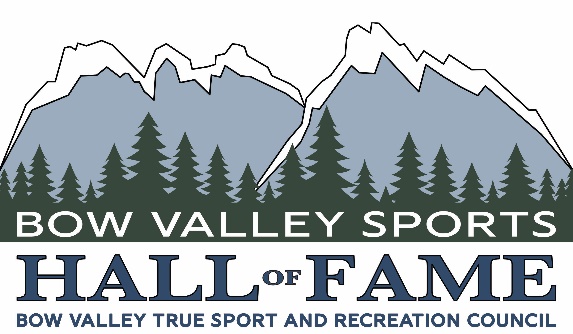 Bow Valley Sports Hall of Fame (BVSHF)Athlete Nomination Form – 2024 Induction General StatementAll eligible candidates will be assessed on the following factors:The level and significance of their achievements/contributions to sports, recreation or mountain pursuits;The degree of difficulty encountered in achieving success;The consistency, dedication and contribution to sports, recreation or mountain pursuits over time;And personal qualities.Eligible Candidates  Eligible ‘’sport and recreation’’ candidates for induction must meet the first of the guidelines below, and additionally meet two of the remaining three criteria below: It is physical, competitive and adheres to standard rules.It is a member of, or affiliated with, a provincial or national sport federation.It is included in multi-sport events: (i.e.) Olympics, Pan-American, Canada Games, Provincial Games, etc.It is, or has been, recognized as a sport by a Sports governing body of Alberta or Canada.Eligible ‘’mountain pursuits’’ candidates for induction must demonstrate, and be recognized by others, for a high level of excellence in mountain sports.Eligibility CriteriaGeneral:Activities of a non-competitive, self-set goal nature such as marathon swims, runs, etc. whether or not for the purpose of fund-raising, and games of skill such as billiards, darts, board games and electronic games are not eligible for nomination.A sports organization may not be inducted into the BVSHF in any category. Individuals representing an organization are permitted for induction.Nominees may be recognized posthumously.Athletes:Must have participated in sport, recreation or mountain pursuits.Must have been a resident of the Bow Valley for a minimum of five (5) years during the relevant part of his or her career and/or skill development.Must have developed his or her skill level to a national or international standard while a permanent resident of the Bow Valley, but may have gone elsewhere during their career and achieved greatness.Does not qualify if they had temporary residency in the Bow Valley, simply for training, while maintaining permanent residency elsewhere.Will be evaluated with respect to her/his contribution to sport at the international, national, and provincial levels.Must be retired from national championships or higher-level competitions.  Must be of junior age distinction, university level or higher to be eligible. Regardless of age, if an individual competes in an open competition, the BVSHF will consider a nomination for recognition.Must have represented sport, recreation or mountain pursuits with distinction in competition; both in the Bow Valley (exceptions may apply) and outside the province; or whose example has brought great credit to the sport and high respect for the individual; and whose conduct will not bring discredit to the BVSHF.May stand for induction if they were a member of a National Team. Are not eligible for nomination until three (3) years following retirement from open level sport(s) competition, except in the event of death or by winning an Olympic or a World championship gold medal whereby the nomination is eligible for immediate consideration. *Exception -- to the retirement may be made for ‘evergreen’ sports like bowling, and golf, etc.Must have compiled an outstanding record in one or more sports, recreation or mountain pursuits.Must be an individual with substantial connections to the Bow Valley.In the event of a potential candidate’s death, there is a 2-year waiting period, after their death.PLEASE NOTE: 	Use of the nomination form is mandatory.  Please ensure all sections of the nomination form are filled out as completely as possible. All areas of the form are necessary for the selection process. Nominations received in a non-standard format will be returned for re-submission. Nomination deadline is April 15th 2024. TYPE WRITTEN SUBMISSIONS ARE REQUIRED. PART A:NOMINEE INFORMATIONNominated for participation in the following sports, recreation or mountain pursuits: Name: Address:						 Prov: 					                 Postal code: Telephone: (Home):				               (Cell): E-mail:Date of birth (dd/mm/yyyy): 			                Place of birth: If deceased please provide date of death (dd/mm/yyyy):Next of kin: (Please include even if very much alive)Address: Prov: 					               Postal code: Telephone: (Home): 				             (Cell):   I consent to my nomination being submitted for the Bow Valley Sports Hall of Fame.  I have reviewed the content of this nomination and declare that the information included is true and correct. I will allow my name to be published in connection with the Bow Valley Sports Hall of Fame.Nominee’s signature: 
Date:	NOMINATOR INFORMATIONNominator name: Address: Prov: 					              Postal code: Telephone: (Home): 				              (Cell):    Email: (Date of Nomination)					(Signature of Nominator)PART B:PARTICIPATION AS AN ATHLETEPlease list details of nominee’s competitive career as an athlete, including names of teams (if applicable), years of involvement, dates and names of championships attained, medals won, records and awards achieved (e.g., most valuable player; all-star selection).  Local (Community):Provincial level (i.e. Alberta, etc.):Western Canada (i.e. Western Regional):National (i.e. Canadian, Canada Games, Invitational Meets, etc.):International (i.e. Olympics, Worlds, Invitational Meets, etc.):Please indicate the highest level of competition available at the time they were competing.Please indicate what year the nominee retired from active competition.  PART C:ACCOMPLISHMENTS AS AN ATHLETEMERITORIOUS ACHIEVEMENT: Please list awards & honours bestowed upon the nominee during their athletic career.  State the date of award, name of award, location of award and sponsor of award.Please list all halls of fame that the nominee is currently installed in and the year in which the installation took place.ATHLETIC VERSATILITY: Please list the nominee’s involvement in other sports, recreation or mountain pursuits. Please provide specific dates and achievements recorded.LONGEVITY: (Please outline the nominee’s accumulative involvement in sports, recreation or mountain pursuits. For each please list (1) year began, (2) year ended, (3) years not involved, if applicable, and (4) total # of years involved.PART D:CONTRIBUTIONS AS AN ATHLETEPlease list details of the nominee’s contribution to sport, recreation or mountain pursuits in the capacity of an athlete.  PART E:OTHER CONTRIBUTIONSIf the nominee has contributed to sport, recreation or mountain pursuits in ways not covered by sections b, c, and d, please provide details here.  NOMINATION DEADLINENominations must be received at the Bow Valley Sports Hall of Fame by 11:59 p.m. on April 15th 2024. A digital nomination form copy must be sent by email plus a hard copy by mail with all required attachments. Email address: bvtsrc@gmail.com  Mailing address:Induction Selection CommitteeBow Valley Sports Hall of FameP.O. Box 8462Canmore Alberta T1W 2V2 FINAL CHECKLIST FOR NOMINATIONS:Please ensure that you have included the following items in your package:Nomination Form completed in its entirety and signed by the nominator.Nominee’s signature acknowledging the accuracy of the information and authorizing 
submission of the Nomination Form.A 5’’ x 7’’ photograph of the nominee. Head & Shoulder photograph only. No scanned photographs.Letters of support. PLEASE NOTE: a nomination is considered incomplete until all items have been submitted. 